příloha č. 3DPŘÍRUČKY pro žadatele A příjemcePodmínky realizace projektuVzorOperační program technická pomocVydání 8/2, platnost 9. 6. 2014, účinnost od 10. 6. 2014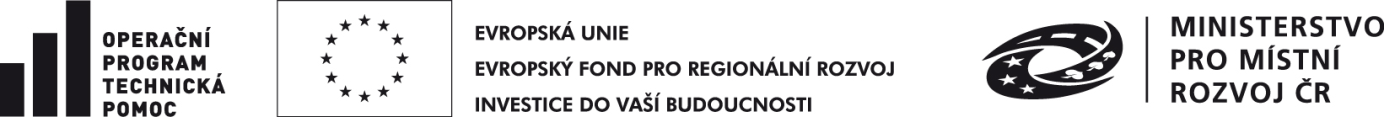 OPERAČNÍ PROGRAM TECHNICKÁ POMOC pro období 2007–2013 Podmínky realizace projektu(dále jen „Podmínky“)Příjemce:  Zastoupen:Sídlo:IČ:DIČ: 	Část IObecná ustanoveníPodmínky jsou nedílnou součástí Stanovení výdajů na financování akce organizační složky státu č.j. …………………… ze dne……………….. (dále jen „Stanovení výdajů“).Peněžní prostředky budou příjemcem vynaloženy v souladu s Operačním programem Technická pomoc (dále jen „OPTP“) pro programové období 2007–2013.  Centrum pro regionální rozvoj ČR (dále jen „CRR“) je státní příspěvková organizace, která byla určena zprostředkujícím subjektem (dále jen „ZS“) v souladu s Nařízením Rady (ES) č. 1083/2006 a na základě Rozhodnutí ministra pro místní rozvoj č. 349/2006 ze dne 
20. 11. 2006 a č. 171/2009 ze dne 1. 10. 2009, které bylo následně nahrazeno Rozhodnutím ministra pro místní rozvoj č. 10/2011 ze dne 21. 1. 2011. Pro potřeby realizace tohoto projektu je kontaktním místem pro příjemce: Centrum pro regionální rozvoj ČR, pobočka Praha, náměstí Míru 9, 120 53 Praha 2.Část IIFinanční rámecFinanční rámec projektu:Výše peněžních prostředků a zdrojů spolufinancování způsobilých výdajů projektu:Celková výše peněžních prostředků uvedená v části II., bod 2. nebude překročena. Částka bude příjemcem vynaložena na odůvodněné a řádně prokázané způsobilé výdaje. Nezpůsobilé výdaje projektu hradí příjemce z vlastních zdrojů. V případě, že v průběhu realizace projektu dojde ke snížení způsobilých výdajů, musí být vždy za celý projekt zachovány procentní podíly jednotlivých druhů peněžních prostředků a zdrojů spolufinancování na celkových způsobilých výdajích.Část IIIPodmínky, na které je poskytnutí peněžních prostředků vázánoPříjemce je povinen plně a prokazatelně splnit účel, na který mu jsou peněžní prostředky určeny. Tímto účelem je realizace projektu identifikovaného takto: Registrační číslo projektu: Evidenční číslo  EDS/SMVS:Prioritní osa OPTP: Oblast podpory OPTP:Název projektu:Doba realizace projektu:Indikátory:Při realizaci projektu je příjemce povinen postupovat při zadávání (veřejných) zakázek v souladu se zákonem č. 137/2006 Sb., o veřejných zakázkách, ve znění pozdějších předpisů, (dále jen „ZVZ“), v souladu se Závaznými postupy pro zadávání zakázek spolufinancovaných ze zdrojů Evropské unie, nespadajících pod aplikaci zákona č. 137/2006 Sb., o veřejných zakázkách, v programovém období 2007-2013 schválenými usnesením vlády č. 48 ze dne 12. ledna 2009 aktualizovanými ve spolupráci Národního orgánu pro koordinaci a Ministerstva financí (dále jen „Závazné postupy“) a v souladu s Příručkou pro žadatele a příjemce v OPTP.Příjemce je povinen pravidelně předkládat ZS pravdivé a úplné informace o stavu realizace projektu prostřednictvím monitorovacích zpráv. Pokud se jedná o jednoetapový projekt nebo o projekt, kde je etapa delší než 6 měsíců, je příjemce povinen předkládat monitorovací zprávu za období k poslednímu dni 6. měsíce, který následuje po měsíci, kdy bylo schváleno první Stanovení výdajů, a to vždy do 20 pracovních dnů od ukončeného kalendářního měsíce, ke kterému měla být monitorovací zpráva předložena. Následující monitorovací zprávy jsou podávány k datu posledního dne každých 6 následujících měsíců.   V případě, že je projekt rozdělen na etapy, předkládá příjemce etapovou monitorovací zprávu, a to vždy do 20 pracovních dnů po ukončení etapy. Závěrečnou monitorovací zprávu předkládá příjemce do 20 pracovních dnů po ukončení realizace projektu. V případě překrytí termínů monitorovací zprávy +/-30 kalendářních dnů s etapovou/závěrečnou monitorovací zprávou předkládá příjemce jen etapovou/závěrečnou monitorovací zprávu. V případě, že je realizace projektu/etapy ukončena před schválením Stanovení výdajů, je příjemce povinen předložit závěrečnou/etapovou monitorovací zprávu do 20 pracovních dnů od data doručení Stanovení výdajů příjemci. Výše uvedené lhůty na předložení monitorovacích zpráv mohou být prodlouženy, pokud o to příjemce prostřednictvím ZS před uplynutím lhůty pro podání požádá a svou žádost dostatečně zdůvodní.     Příjemce je povinen bez zbytečného prodlení, oznámit ŘO OPTP všechny změny a skutečnosti, které mají vliv na plnění Stanovení výdajů a Podmínek nebo skutečnosti s tím související. Při přesunu finančních prostředků je příjemce povinen oznámit požadovanou změnu před ukončením etapy. Jedinou výjimku tvoří mzdové projekty, kde je možné požádat o přesun nevyčerpaných finančních prostředků nejpozději při předložení etapové monitorovací zprávy.   Zjednodušenou žádost o platbu je příjemce povinen předložit vždy nejpozději do 20 pracovních dnů od ukončení etapy/projektu, spolu s monitorovací zprávou podle části III, bodu 3. těchto Podmínek. V případě, že je realizace projektu/etapy ukončena před schválením Stanovení výdajů, je příjemce povinen předložit zjednodušenou žádost o platbu do 20 pracovních dnů od data doručení Stanovení výdajů příjemci. Lhůta 20 pracovních dnů může být prodloužena, pokud o to příjemce s předstihem požádá ŘO OPTP a svou žádost dostatečně zdůvodní. Příjemce je povinen nejpozději při podání poslední zjednodušené žádosti o platbu prokázat naplnění účelu projektu, na který mu byly peněžní prostředky poskytnuty, a prokázat, že indikátory uvedené ve Stanovení výdajů byly naplněny v termínu uvedeném ve Stanovení výdajů. Výsledky projektu je příjemce povinen zachovat po dobu pěti let ode dne ukončení realizace projektu, pokud je to z hlediska charakteru projektu možné. Po dobu udržitelnosti nesmí příjemce majetek získaný byť i částečně z prostředků projektu bez předchozího písemného souhlasu ŘO OPTP převést, prodat, vypůjčit či pronajmout jinému subjektu a k tomuto majetku nesmí být po tuto dobu zřízeno věcné břemeno ani nesmí být předmětem zástavního práva. Příjemce je povinen v průběhu realizace projektu a po dobu deseti let od ukončení realizace projektu za účelem ověřování plnění povinností vyplývajících ze Stanovení výdajů a těchto Podmínek poskytovat požadované informace a dokumentaci pověřeným zaměstnancům nebo zmocněncům pověřených orgánů (CRR, Ministerstva pro místní rozvoj, Ministerstva financí, Evropské komise, Evropského účetního dvora, Nejvyššího kontrolního úřadu, příslušného finančního úřadu a dalších oprávněných orgánů státní správy) a je povinen vytvořit výše uvedeným osobám podmínky k provedení kontroly vztahující se k realizaci projektu a poskytnout jim při provádění kontroly součinnost. Příjemce je též povinen zajistit, aby obdobné povinnosti ve vztahu k projektu plnili také dodavatelé podílející se na realizaci projektu. Příjemce je povinen vést své příjmy a výdaje s jednoznačnou vazbou ke konkrétnímu projektu v souladu se zákonem č. 563/1991 Sb., o účetnictví, ve znění pozdějších předpisů.Příjemce je povinen uchovávat veškerou dokumentaci související s realizací projektu včetně originálů účetních dokladů v souladu s článkem 90 Nařízení Rady (ES) č. 1083/2006 minimálně do konce roku 2021, a pokud je v českých právních předpisech stanovena lhůta delší než v evropských právních předpisech, musí být použita pro úschovu tato delší lhůta. Každý originál účetního dokladu musí obsahovat informaci, že se jedná o projekt OPTP 
2007-2013 a registrační číslo projektu.Příjemce nesmí na realizaci projektu čerpat peněžní prostředky z  žádného jiného operačního programu ani jiných prostředků krytých z rozpočtu EU nebo českého dotačního programu/titulu ani z finančních mechanismů Evropského hospodářského prostoru, Norska a Programu švýcarsko-české spolupráce. Příjemce je povinen zajistit publicitu prostředků strukturálních fondů na financování projektu v souladu s pravidly pro provádění informačních a propagačních opatření, která jsou součástí Příručky pro žadatele a příjemce v Operačním programu Technická pomoc. Pokud příjemce odstoupí od projektu před konečným datem naplnění účelu, ŘO OPTP si vyhrazuje právo příjemci proplacenou částku odejmout. Příjemce oznámí tuto skutečnost bez zbytečného prodlení ŘO OPTP. Příjemce je povinen při výběru nových zaměstnanců implementujících fondy EU postupovat podle Metodiky výběru zaměstnanců implementujících fondy EU v programovém období 2007–2013 a v programovém období 2014+ schválené usnesením vlády č. 313 ze dne 2. 5. 2012 (dále jen „Metodika“). Jestliže bude před zahrnutím Žádosti o platbu do souhrnné žádosti zjištěno, že příjemce nesplnil některou z povinností uvedených v těchto Podmínkách, vyhrazuje si ŘO OPTP právo rozhodnout v případech uvedení sazeb finančních oprav (u veřejných zakázek) o stanovení procentní výše nevyplacení požadované částky, v ostatních případech o snížení požadované/proplacené částky dle fixně stanovené procentní výše sankce. Výše finanční opravy se počítá z částky, která by měla být poskytovatelem peněžních prostředků poskytnuta v souvislosti s výběrovým/zadávacím řízením, u kterého se porušení pravidla vyskytlo. Sazby finančních oprav a fixně stanovené sankce jsou specifikovány v následujících bodech a) – h): v části III, na které je poskytnutí peněžních prostředků vázáno pod body 3.; 5., za opožděné odevzdání dokumentů stanovených v uvedených bodech, nebude z požadované částky vyplaceno 0,01 % za každý den prodlení s odevzdáním dokumentů;nesplní-li povinnost uvedenou v písm. a) ani ve lhůtě 60 kalendářních dnů ode dne stanoveného v části III, body 3.; 5., nebude požadovaná částka vyplacena;v části III, na které je poskytnutí peněžních prostředků vázáno pod body 1.; 6. – 2. a 3. věta; 10., nebude požadovaná částka vyplacena;v části III, na které je poskytnutí peněžních prostředků vázáno pod bodem 2., nebude požadovaná částka vyplacena, případně nebude vyplacena její část použitá na financování předmětné zakázky dle typu porušení a sazeb finančních oprav uvedených v následujících Tabulkách.Výše finanční opravy se vypočítá z částky, která byla poskytovatelem peněžních prostředků poskytnuta v souvislosti s výběrovým/zadávacím řízením, u kterého se porušení pravidla vyskytlo. Při rozhodování o sazbě finanční opravy, jež má být uplatněna, musí být zohledněna závažnost porušení pravidel uvedených v Tabulkách níže.Tyto Tabulky stanoví řadu oprav v sazbě 5 %, 10 %, 25 % a 100 %, které se uplatní na výdaje v rámci zakázky. Tyto sazby zohledňují závažnost porušení pravidel uvedených v těchto Tabulkách a zásadu proporcionality. Použijí se v případech, kdy není možné přesně vyčíslit finanční důsledky pro danou zakázku.Závažnost porušení pravidel uvedených v těchto Tabulkách týkající se nedodržení pravidel o zadávání zakázek a související finanční dopad na rozpočet Unie se posuzuje s ohledem na následující faktory: úroveň hospodářské soutěže, transparentnost a rovné zacházení. Má-li dotčené nedodržení pravidel odrazující účinek na potenciální uchazeče nebo vede-li toto nedodržení k zadání zakázky jinému uchazeči, než kterému měla být zadána, je to silný ukazatel, že jde o porušení závažné.Je-li porušení pravidel uvedených v těchto Tabulkách pouze formální povahy bez skutečného nebo potenciálního finančního dopadu, nebude provedena žádná oprava.Vyskytne-li se v jednom výběrovém/zadávacím řízení více porušení pravidel uvedených v těchto Tabulkách, sazby oprav se nesčítají, ale zohlední se při rozhodování o sazbě opravy (5 %, 10 %, 25 % nebo 100 %) nejzávažnější porušení.Finanční opravu ve výši 100 % je možné uplatnit v nejzávažnějších případech, kdy nesrovnalost zvýhodňuje určité uchazeče/zájemce nebo kdy se nesrovnalost týká podvodu, jak určí příslušný soud.Zadávací podmínkyHodnocení nabídekPlnění zakázkyJiné porušení v části III, na které je poskytnutí peněžních prostředků vázáno pod body 4.; 7.; 8.; 9., bude požadovaná částka ponížena o 10 %. Pozdní oznámení změny statutárního zástupce a jeho kontaktních údajů není považováno za porušení Podmínek;v části III, na které je poskytnutí peněžních prostředků vázáno pod bodem 11., bude požadovaná částka ponížena o 5 %;v části III, na které je poskytnutí peněžních prostředků vázáno pod bodem 6. - 1. věta, bude při naplnění plánované hodnoty indikátorů v rozmezí 90 % včetně – 105 % včetně požadovaná částka proplacena v plné výši; při naplnění plánované hodnoty indikátorů v rozmezí od 50 % včetně -  do 90 % bude požadovaná částka ponížena o poměrnou část dle míry nenaplnění; při přeplnění plánované hodnoty indikátorů nad 105 % nebude požadovaná částka vyplacena dle míry přeplnění; při naplnění plánované hodnoty indikátorů na méně než 50 % nebude požadovaná částka vyplacena v plné výši.  Pokud příjemce požádá o změnu monitorovacích indikátorů (navýšení/snížení) v projektu, nebude sankcionován za jejich nenaplnění nebo přeplnění. v části III, na které je poskytnutí požadované částky vázáno pod bodem 13., bude v případech porušení uvedených v části VII. Metodiky odňata část požadované částky odpovídající výši výdajů vynaložených na daného zaměstnance v souvislosti s jeho finančním ohodnocením. Příjemce postupuje v souladu s Programovým dokumentem OPTP a řídí se verzí Příručky pro žadatele a příjemce v OPTP, která byla platná v době, kdy došlo k právní skutečnosti (např. uzavření smlouvy s dodavatelem) či nastala událost související s realizací projektu (např. zpracování monitorovací zprávy). Pokud bude v souvislosti s použitím prostředků z rozpočtu Evropské unie (dále jen „EU“) nebo veřejných zdrojů České republiky zjištěno podezření na nesrovnalost, má kterýkoliv subjekt zapojený do implementace strukturálních fondů povinnost ohlásit toto podezření ŘO OPTP, který odpovídá v rámci vnitřní úrovně za řádné hlášení nesrovnalostí. Platební a certifikační orgán (dále jen „PCO“) může po projednání s ŘO OPTP na nezbytně nutnou dobu pozastavit platby a certifikaci na daný projekt.  Pokud se podezření na nesrovnalost potvrdí a PCO rozhodne o tom, že výdaje projektu nemohou být certifikovány, ŘO OPTP se souhlasem správce kapitoly rozhodne o vyjmutí projektu ze spolufinancování z prostředků EU a financování projektu bude příjemcem zajištěno pouze z veřejných zdrojů ČR (tj. ze zdrojů příslušné kapitoly státního rozpočtu). Jedná-li se o podezření na nesrovnalost spočívající v porušení rozpočtové kázně dle zákona č. 218/2000 Sb., o rozpočtových pravidlech a o změně některých souvisejících zákonů (rozpočtová pravidla), ve znění pozdějších předpisů, ŘO OPTP předá případ k dalšímu řízení příslušnému územnímu finančnímu orgánu. Část IVZávěrečná ustanoveníStanovení výdajů s Podmínkami jsou vyhotoveny v pěti stejnopisech, z nichž každý má platnost originálu. Jeden stejnopis obdrží příjemce, tři stejnopisy obdrží ŘO OPTP, jeden stejnopis obdrží ZS.  Na poskytnuté peněžní prostředky a nakládání s nimi se vztahuje zákon č. 218/2000 Sb., o rozpočtových pravidlech a o změně některých souvisejících zákonů (rozpočtová pravidla), ve znění pozdějších předpisů, vyhláška Ministerstva financí č. 560/2006 Sb., o účasti státního rozpočtu na financování programů reprodukce majetku, vyhláška Ministerstva financí č. 52/2008 Sb., kterou se stanoví zásady a termíny finančního vypořádání vztahů se státním rozpočtem, státními finančními aktivy nebo Národním fondem a další platné právní předpisy.Peněžní prostředky poskytnuté příjemci na realizaci projektu nezakládají veřejnou podporu podle čl. 107 odst. 1 Smlouvy o ES, příjemce však bere na vědomí, že slučitelnost podpory se společným trhem posuzuje a závazně v této věci rozhoduje pouze Evropská komise. Pro zajištění informovanosti o projektu dává příjemce souhlas s uvedením v seznamu příjemců a se zveřejněním seznamu příjemců, názvu projektu a výše finančních prostředků vyplacených z veřejných zdrojů v příslušných informačních systémech. Příjemce postupuje v souladu s Programovým dokumentem OPTP a řídí se verzí Příručky pro žadatele a příjemce v OPTP, která byla platná v době, kdy došlo k právní skutečnosti (např. uzavření smlouvy s dodavatelem) či nastala událost související s realizací projektu (např. zpracování monitorovací zprávy). V……………………..dne………….20…                                                                                        …………………………………………                                                                                        ŘO OPTP: jméno, příjmení, titul, funkcePřevzal za příjemce:V………………….dne…………..20..                                                                                  	     ………………………....……………...							       Jméno, příjmení, titul, funkce Finanční rámec projektuČástka v KčCelkové veřejné výdaje projektu- Celkové nezpůsobilé veřejné výdaje projektu = Celkové způsobilé veřejné výdaje projektuDruh peněžních prostředků/zdroje spolufinancováníČástka v KčPodíl na celkových způsobilých výdajích v %Peněžní prostředky ze  strukturálního fondu Evropský fond pro regionální rozvojPeněžní prostředky ze státního rozpočtuCelkové způsobilé výdaje100,00Typ porušeníSazba finanční opravyNedodržení požadovaného způsobu zahájení výběrového/zadávacího řízení 100 % nebomin. 25 % pokud byla dodržena určitá míra uveřejněníUmělé rozdělení předmětu zakázkyZadavatel rozdělil předmět zakázky tak, aby tím došlo ke snížení předpokládané hodnoty zakázky pod stanovené finanční limity a jeho zadání je v mírnějším režimu, než je stanoven pro předmět zakázky před jejím rozdělením.100 % nebomin. 25 % pokud byla dodržena určitá míra uveřejnění Nedodržení minimální délky lhůty pro podání nabídekmin. 25 %, pokud je délka lhůty kratší alespoň o 50 % její délky nebomin. 10 %, pokud je délka lhůty kratší alespoň o 30 % její délky nebo2 - 5 %, v případě jiného zkrácení lhůty pro podání nabídek 4.Nedostatečná doba k opatření zadávací dokumentaceDoba k tomu, aby si dodavatelé opatřili zadávací dokumentaci, je příliš krátká, a vytváří tak neodůvodněnou překážku pro otevření veřejné zakázky hospodářské soutěži.min. 25 %, je-li doba, do kdy si dodavatelé musí opatřit zadávací dokumentaci, kratší než 50 % lhůty pro doručení nabídek min. 10 %, je-li doba, do kdy si dodavatelé musí opatřit zadávací dokumentaci, kratší než 60 % lhůty pro doručení nabídek min. 5 %, je-li doba, do kdy si dodavatelé musí opatřitzadávací dokumentaci, kratší než 80 % lhůty pro doručení nabídek5.Neuveřejnění informací o prodloužení lhůty pro podání nabídekProdloužení nebylo uveřejněno/odesláno stejným způsobem, jakým bylo zahájeno výběrové/zadávací řízení.min. 10 % nebomin. 5 % s ohledem na závažnost porušení6.Neuvedení hodnotících kritérií v zadávacích podmínkáchHodnotící kritéria, případně jejich podrobná specifikace nejsou uvedena v zadávacích podmínkách.min. 25 % nebomin. 10 % nebo min. 5 % pokud byla hodnotící kritéria v zadávacích podmínkách uvedena, ale nedostatečně podrobně popsána7.Diskriminační kvalifikační požadavkyNapříklad:Povinnost mít provozovnu nebo zástupce v dané zemi nebo regionu;Povinnost uchazečů, mít zkušenosti v dané zemi nebo regionu;Stanovení kvalifikačních předpokladů, které neodpovídají předmětu zadávané zakázky.min. 25 % nebomin. 10 % nebo min. 5 % s ohledem na závažnost porušení8.Hodnotící kritéria stanovená v rozporu se zásadami rovného zacházení, zákazu diskriminace a transparentnostiStanovení hodnotících kritérií, která nevyjadřují vztah užitné hodnoty a ceny. min. 25 % nebomin. 10 % nebo min. 5 % s ohledem na závažnost porušení9.Diskriminační vymezení předmětu zakázkyPředmět zakázky je v zadávacích podmínkách vymezen příliš konkrétně, tak že není zajištěn rovný přístup k jednotlivým dodavatelům, resp. někteří dodavatelé jsou takto vymezeným předmětem zakázky zvýhodněni.min. 25 % nebomin. 10 % nebo min. 5 % s ohledem na závažnost porušení10.Nedostatečné vymezení předmětu zakázkyPředmět zakázky je v zadávacích podmínkách vymezen nedostatečně, tak že zadávací podmínky neobsahují veškeré informace podstatné pro zpracování nabídky.min. 10 % nebomin. 5 % s ohledem na závažnost porušeníTyp porušeníSazba finanční opravy11.Změna kvalifikačních požadavků po otevření obálek s nabídkamiKvalifikační požadavky byly změněny ve fázi posouzení kvalifikace, což má vliv na splnění kvalifikace jednotlivými dodavateli (nesplnění kvalifikace dodavateli, kteří by ji dle zadávacích podmínek splňovali nebo splnění kvalifikace dodavateli, kteří by ji dle zadávacích podmínek nesplňovali).min. 25 % nebomin. 10 % nebo min. 5 % s ohledem na závažnost porušení12.Hodnocení nabídek podle jiných hodnotících kritérií, než byla uvedena v zadávacích podmínkáchPři hodnocení nabídek byla použita jiná hodnotící kritéria případně sub-kritéria nebo jejich váhy, než byla uvedena v zadávacích podmínkách a tato skutečnost měla vliv na výběr nejvhodnější nabídky.min. 25 % nebomin. 10 % nebo min. 5 % s ohledem na závažnost porušení13.Netransparentní posouzení a/nebo hodnocení nabídekProtokol/zápis o hodnocení nabídek neexistuje nebo neobsahuje všechny následující náležitosti: seznam doručených nabídek, včetně identifikačních údajů uchazečů;seznam uchazečů vyzvaných k doplnění nabídky, pokud byli vyzváni;seznam posouzených a vyřazených nabídek a zdůvodnění vyřazení nabídek, pokud byly nějaké nabídky vyřazeny; popis způsobu hodnocení nabídek; výsledek hodnocení; údaj o složení hodnotící komise. min. 25 % nebomin. 10 % nebo min. 5 % s ohledem na závažnost porušení14.Zvýhodnění některého dodavatele nebo některých dodavatelůV průběhu lhůty pro podání nabídek jsou některému dodavateli nebo některým dodavatelům poskytnuty informace, které nejsou poskytnuty jiným, případně je některý dodavatel (nebo někteří dodavatelé) jiným způsobem zvýhodněn a tyto skutečnosti mají vliv/mohou mít vliv na výběr nejvhodnější nabídky.min. 25 % nebomin. 10 % nebo min. 5 % s ohledem na závažnost porušení15.Změna nabídky během hodnoceníZadavatel umožní uchazeči/zájemci, aby upravil svou nabídku během hodnocení nabídek.min. 25 % nebomin. 10 % nebo min. 5 % s ohledem na závažnost porušení16.Zásadní změna zadávacích podmínekPůvodní zadávací podmínky zakázky se podstatně změní po podání nabídek.min. 25 % nebomin. 10 % nebo min. 5 % s ohledem na závažnost porušení17.Odmítnutí mimořádně nízkých nabídekNabídková cena se zdá být mimořádně nízká v poměru k výrobkům, stavebním pracím nebo službám, zadavatel však tyto nabídky vyřadí, aniž by nejdříve písemně požádal o upřesnění základních prvků nabídky, které považuje za důležité.min. 25 % 18.Střet zájmůZadání zakázky je v rozporu se zásadou, že zadavatel nesmí uzavřít smlouvu s  uchazečem:pokud se na zpracování uchazečovy nabídky podílel zaměstnanec zadavatele či člen statutárního orgánu, statutární orgán, člen realizačního týmu projektu či osoba, která se na základě smluvního vztahu podílela na přípravě nebo zadání předmětného výběrového/zadávacího řízení, resp. s uchazečem ve sdružení, který je zaměstnancem zadavatele či členem realizačního týmu či osobou, která se na základě smluvního vztahu podílela na přípravě nebo zadání předmětného výběrového/zadávacího řízení, nebo jehož subdodavatelem je zaměstnanec zadavatele, člen realizačního týmu či osoba, která se na základě smluvního vztahu podílela na přípravě nebo zadání předmětného výběrového/zadávacího řízení.100 %Typ porušeníSazba finanční opravy19.Podstatná změna smlouvy na plnění zakázky Podstatná změna smlouvy na plnění zakázky, která by mohla mít vliv na výběr nejvhodnější nabídky. Za podstatnou se považuje taková změna, která by:rozšířila předmět zakázky;za použití v původním výběrovém/zadávacím řízení umožnila účast jiných dodavatelů;za použití v původním výběrovém/zadávacím řízení mohla ovlivnit výběr nejvhodnější nabídky neboměnila ekonomickou rovnováhu smlouvy ve prospěch vybraného uchazeče.100% z hodnoty dodatečných zakázek vyplývajících z podstatné změny smlouvy a min. 25 % ze smluvní ceny původní zakázky20.Snížení rozsahu smlouvy na plnění zakázkySnížení rozsahu smlouvy na plnění zakázky, které by mohlo mít vliv na výběr nejvhodnější nabídky.min. 25 % ze smluvní ceny po jejím snížení21.Zadání dodatečných stavebních prací / služeb / dodávek bez následujícího důvodu:        V případě dodatečných zakázek na služby či stavební práce, jejichž potřeba vznikla v důsledku objektivně nepředvídaných okolností a které jsou nezbytné pro provedení původní zakázky na služby či stavební práce, může zadavatel oslovit pouze původního dodavatele za předpokladu, že dodatečné stavební práce nebo dodatečné služby nemohou být technicky nebo ekonomicky odděleny od původní zakázky, pokud by toto oddělení způsobilo závažnou újmu zadavateli, nebo ačkoliv je toto oddělení technicky či ekonomicky možné, jsou dodatečné stavební práce nebo dodatečné služby zcela nezbytné pro dokončení předmětu původní zakázky a zároveň celkový rozsah dodatečných stavebních prací nebo dodatečných služeb nepřekročí 50  % ceny původní zakázky v případě VZMR, 20% ceny u zakázek v režimu zákona.100% z hodnoty dodatečných zakázek nebo min. 25 % v případě, kdy dodatečné zakázky nepřekročí 50% hodnoty původní zakázky u VZMR a 20% hodnoty původní zakázky u zakázek v režimu zákona.22.Zadání dodatečných stavebních prací nebo služeb ve vyšším rozsahu než 50% hodnoty původní zakázky u VZMR, 20% hodnoty původní zakázky u zakázek v režimu zákona.100 % z částky přesahující 50 % ceny původní zakázky u VZMR a 20% ceny původní zakázky u zakázek v režimu zákona. Typ porušeníSazba finanční opravy23.Jiné porušení výše neuvedené, které mělo nebo mohlo mít vliv na výběr nejvhodnější nabídkymin. 25 % nebomin. 10 % nebo min. 5 % s ohledem na malou závažnost porušení